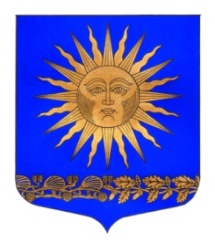 МУНИЦИПАЛЬНЫЙ  СОВЕТВНУТРИГОРОДСКОГО МУНИЦИПАЛЬНОГО  ОБРАЗОВАНИЯ  ГОРОДА ФЕДЕРАЛЬНОГО ЗНАЧЕНИЯ САНКТ-ПЕТЕРБУРГА ПОСЕЛОК СОЛНЕЧНОЕ___________________________________________________________________________Р Е Ш Е Н И Еот  «08 » ноября 2022 года						                                    № 19«О внесении изменений в Решение  от 07 декабря 2021 №20 «О бюджете внутригородского муниципального образования города федерального значения Санкт-Петербурга поселок Солнечное на 2022 год»В соответствии с Бюджетным кодексом РФ, Уставом внутригородского муниципального образования города федерального значения Санкт-Петербурга поселок Солнечное, Положением о бюджетном процессе муниципального образования поселка Солнечное. Муниципальный  совет  решил: Пункт 1.1. изложить в следующей редакции: общий объем доходов в сумме 46 476,0 тыс.рублей;Пункт 1.2. изложить в следующей редакции: 1.2. общий объем расходов в сумме 64 797,6 тыс.рублей;Пункт 1.3. изложить в следующей редакции:1.3. дефицит (профицит) бюджета внутригородского муниципального образования города федерального значения Санкт-Петербурга поселок Солнечное в сумме      18 321,6 тыс. рублей;Приложения 1,2,3,4,5 изложить в редакции согласно приложениям 1-5 к настоящему решению.Пункт 9 признать утратившим силу. Опубликовать настоящее решение в СМИ.Решение вступает в силу с момента опубликования.Контроль за исполнением  решения возложить на Главу МО – Председателя МС п. Солнечное Сафронова М.А.Глава МО п.СолнечноеПредседатель МС    				                                   	М. А. Сафронов